Witam Was serdecznie 😊Kochani jak samopoczucie u Was?Na dziś proponuje abyśmy stworzyli…Ludziki z nakrętekPobudzająca wyobraźnię aktywność z użyciem plastikowych nakrętek z recyklingu i odrobiny plasteliny polegająca na tworzeniu ludzików. Konstruowanie ludzików z nakrętek to świetne zajęcie zarówno dla przedszkolaków jak i nieco starszych dzieci.Materiały i przybory:•	różnokolorowe plastikowe nakrętki•	plastelina – mogą być pomieszane resztki•	biały groszek lub fasolka1.	Konstruowanie ludzika rozpoczynamy od wyboru największej nakrętki na podstawę.2. Na nakrętkę kładziemy 2 kulki z plasteliny a następnie umieszczamy na niej kolejną nakrętkę. W ten sposób powstaje ciałko ludzika.3. Na nakrętce umieszczonej na szczycie robimy oczy – w przyklejone kulki z plasteliny wciskamy nasionka groszku.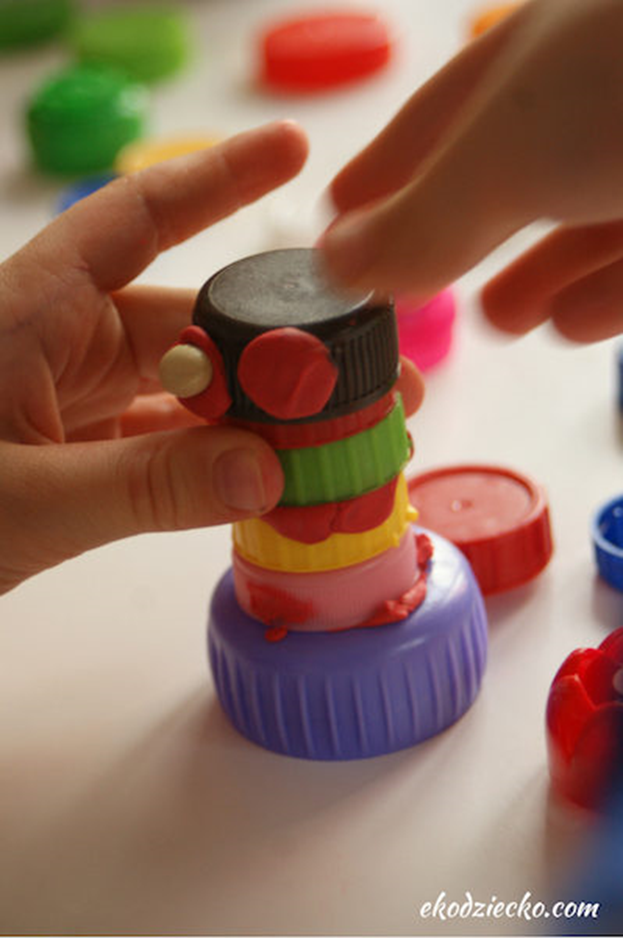 4. Z plasteliny wykonujemy również pozostałe elementy postaci: ręce, uszy, usta, zęby…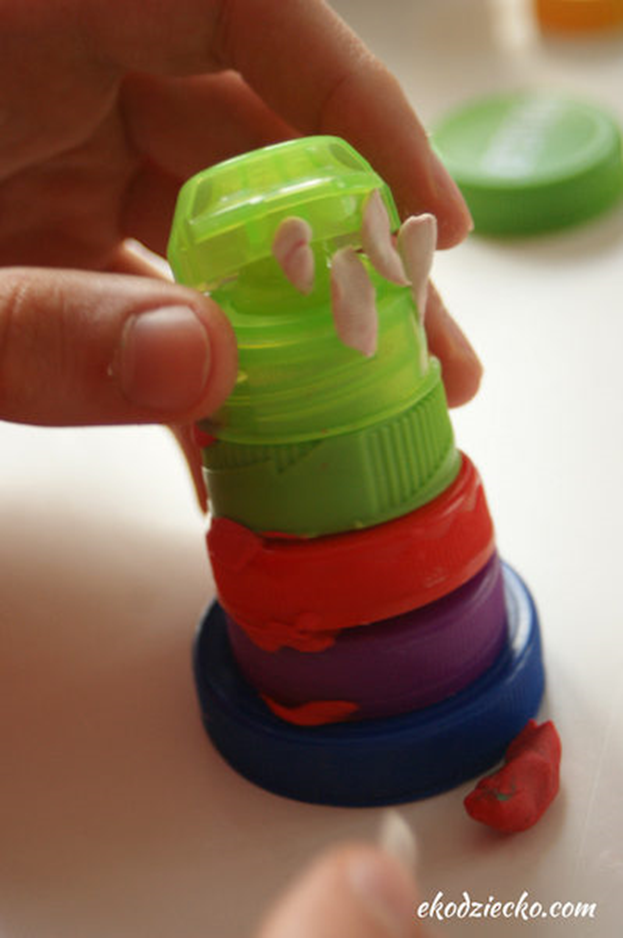 5. Ludziki są niezwykłym obrazem kreatywności dzieci.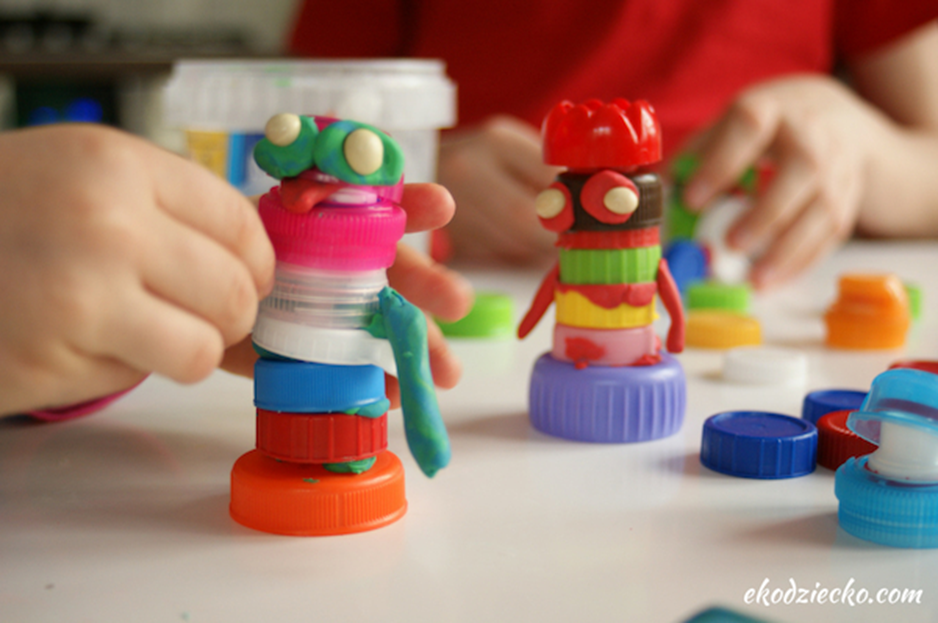 Ludziki z nakrętek wykonane przez chłopca przedstawiają fantastyczne potwory.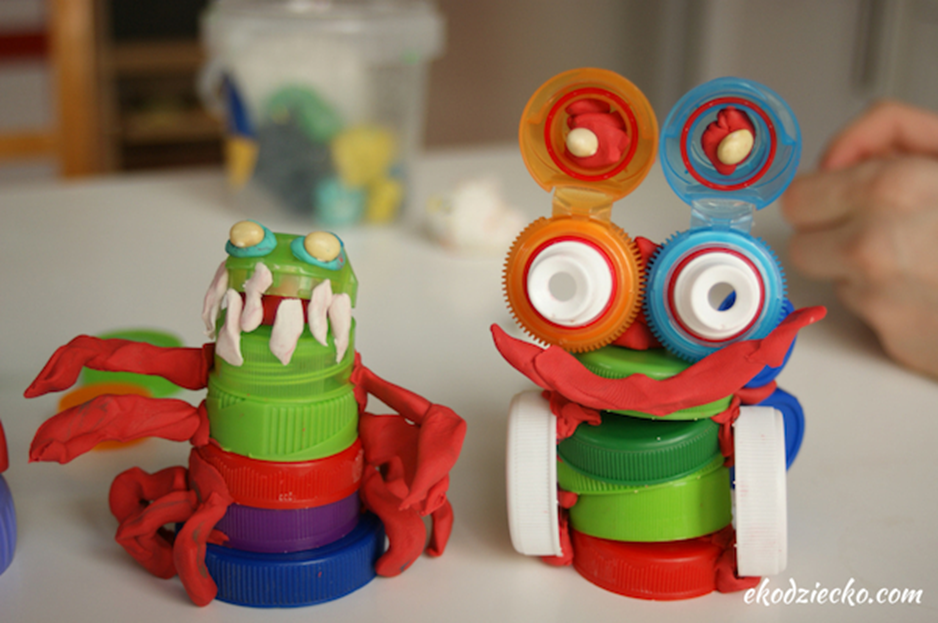 Ludziki z nakrętek wykonane przez dziewczynkę to królewska rodzina.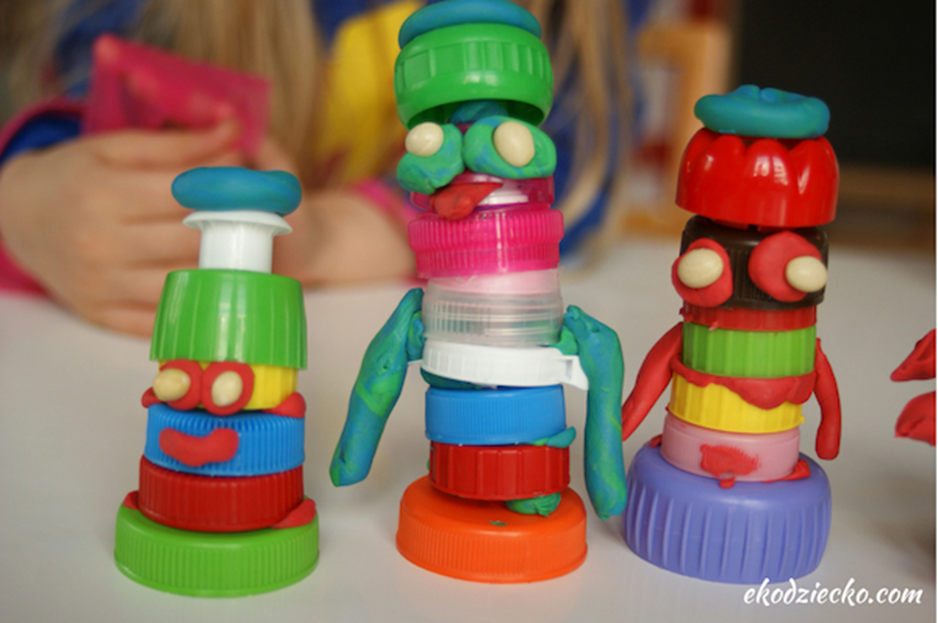 Bogactwo możliwości konstruowania z nakrętek i plasteliny to wspaniałe ćwiczenie kształtujące wyobraźnię. Zapraszam do super zabawy – wyprawy w świat wyobraźni . https://ekodziecko.com/ludziki-z-nakretek